Nieuwsbrief baby- en peuterzwemmen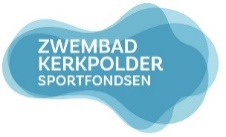 Augustus 2022 - Januari 2023Lieve kleine en grote spetteraars,Jipiiii de vakantie is voorbij en de baby- peuterlessen gaan weer beginnen!Ook de komende maanden hebben we weer leuke activiteiten en thema’s waar je zo bij kunt aansluiten.Maandag 	9:00 –   9:30	0 tot 1,5 jaar	juf Angela		9:30 – 10:00	1,5 – 4 jaar		juf AngelaWoensdag 	9:00 –   9:30	0 tot 1,5 jaar	juf Angela		9:30 – 10:00	1,5 – 4 jaar		juf AngelaVrijdag 	9:00 –   9:30	0 tot 1,5 jaar	juf Patricia		9:30 – 10:00	1,5 – 4 jaar		juf PatriciaAugustusVanaf 22 augustus gaan de baby- peuterlessen weer beginnen!September12, 14, 16 sept. Pyjama zwemmen.Deze week gaan we in pyjama zwemmen, leuk om een keer te doen EN alvast een beetje overlevingszwemmen. Ook de volwassenen en juffen gaan natuurlijk in Pyjama Oktober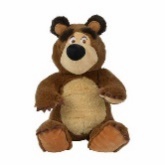 3, 5, 7 okt. Dieren feestweekNeem deze week je lievelingsknuffel mee naar het zwembad en leer je knuffel zwemmen.24, 26, 28 Okt. herfstvakantie instuif met spel circuit!(Tijdens de schoolvakanties organiseren we een leuk spel circuit naast het recreatief zwemmen zodat broertjes, zusjes en vriendjes ook mee kunnen doen. Let op; zwembandjes verplicht!)November14, 16 en 18 nov. Diplomazwemmen (In de weken hiervoor krijgt u meer informatie. Let op; diplomazwemmen is alleen op inschrijving)November/December28, 30 nov., 2 dec. Thema week Sinterklaas. De kinderen kunnen dan allemaal hun pieten diploma halen!24 dec tot 8 januari KerstvakantieGewijzigd openingsrooster. Informatie volgt t.z.t.(Tijdens de schoolvakanties organiseren we een leuk spel circuit naast het recreatief zwemmen zodat broertjes, zusjes en vriendjes ook mee kunnen doen. Let op; zwembandjes verplicht!)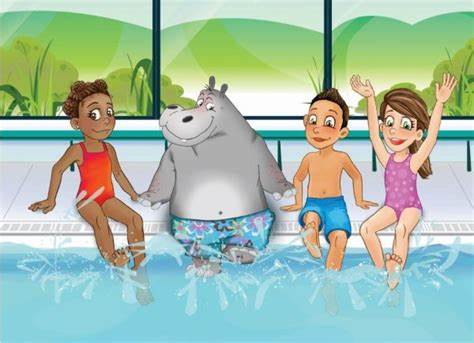 